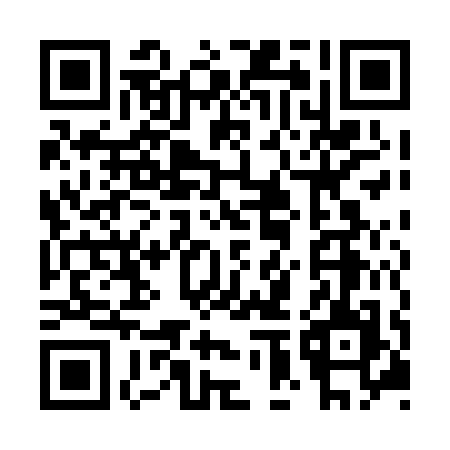 Ramadan times for Grande-Riviere, Quebec, CanadaMon 11 Mar 2024 - Wed 10 Apr 2024High Latitude Method: Angle Based RulePrayer Calculation Method: Islamic Society of North AmericaAsar Calculation Method: HanafiPrayer times provided by https://www.salahtimes.comDateDayFajrSuhurSunriseDhuhrAsrIftarMaghribIsha11Mon5:135:136:3812:284:266:186:187:4412Tue5:115:116:3612:284:276:206:207:4613Wed5:085:086:3412:274:286:216:217:4714Thu5:065:066:3212:274:306:236:237:4915Fri5:045:046:3012:274:316:246:247:5016Sat5:025:026:2812:264:326:266:267:5217Sun5:005:006:2612:264:336:276:277:5418Mon4:584:586:2412:264:356:296:297:5519Tue4:554:556:2212:264:366:306:307:5720Wed4:534:536:2012:254:376:326:327:5921Thu4:514:516:1812:254:386:336:338:0022Fri4:494:496:1612:254:396:356:358:0223Sat4:464:466:1412:244:406:366:368:0324Sun4:444:446:1112:244:416:386:388:0525Mon4:424:426:0912:244:436:396:398:0726Tue4:394:396:0712:234:446:416:418:0927Wed4:374:376:0512:234:456:426:428:1028Thu4:354:356:0312:234:466:436:438:1229Fri4:334:336:0112:234:476:456:458:1430Sat4:304:305:5912:224:486:466:468:1531Sun4:284:285:5712:224:496:486:488:171Mon4:264:265:5512:224:506:496:498:192Tue4:234:235:5312:214:516:516:518:213Wed4:214:215:5112:214:526:526:528:234Thu4:184:185:4912:214:536:546:548:245Fri4:164:165:4712:214:546:556:558:266Sat4:144:145:4512:204:556:576:578:287Sun4:114:115:4312:204:566:586:588:308Mon4:094:095:4112:204:577:007:008:329Tue4:064:065:3912:194:587:017:018:3310Wed4:044:045:3712:194:597:027:028:35